Відкриття меморіальної дошкивипускникові Запорізької загальноосвітньої школи І-ІІІ ступенівБерезі Роману Віталійовичу, який загинув у зоні АТО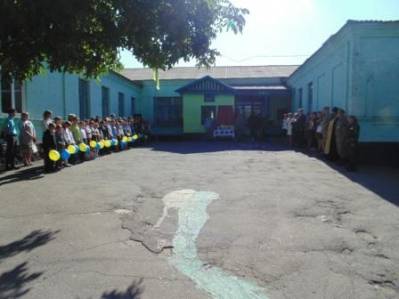 Школа завмерла в очікуванні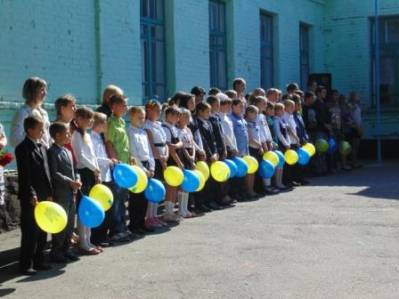 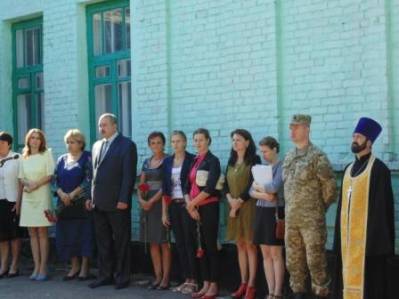 На урочистість прибуло багато гостей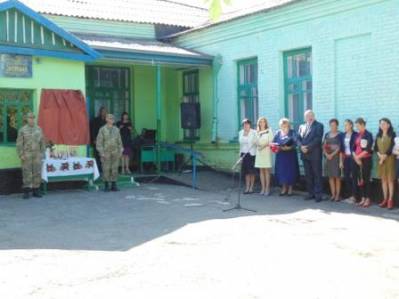 Почесна варта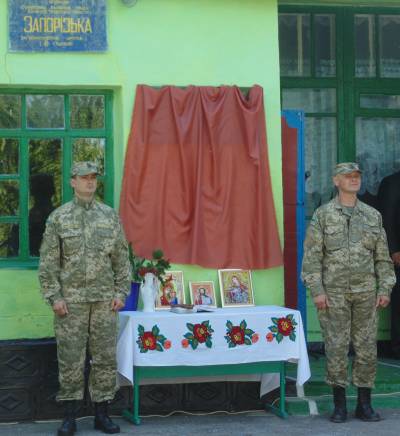 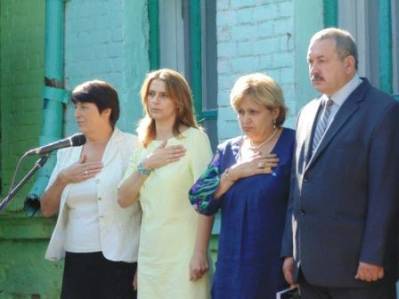 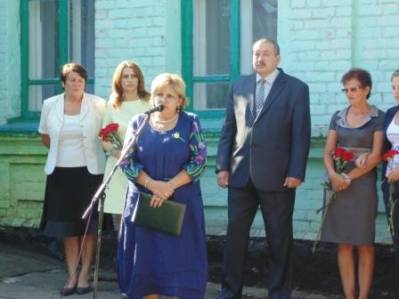 Виступ голови Софіївської РДА Кисіль А.В.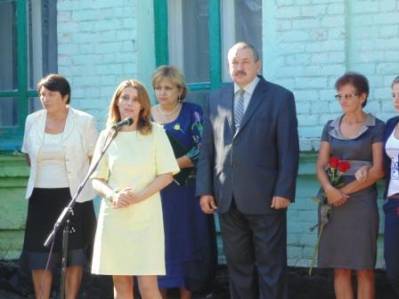 Виступ голови Софіївської районної ради Шевцової Н.Д.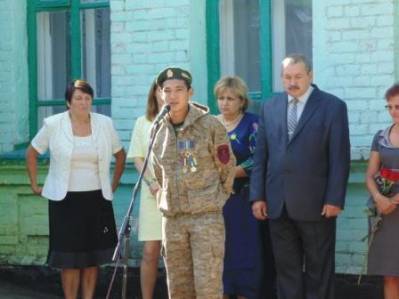 Хвилюючий виступ бойового побратима Віталія Лі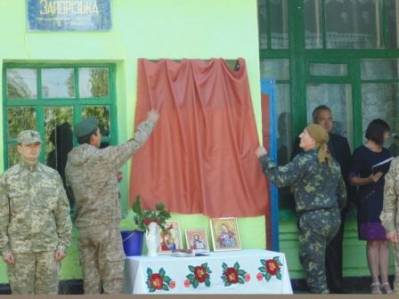 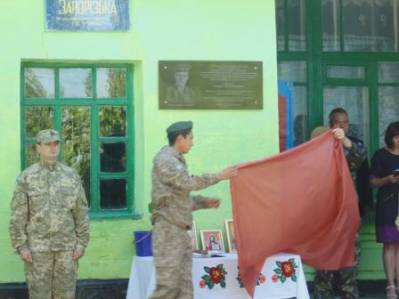 Меморіальну дошку відкривають бойові побратими Віталій Лі та Сергій Венгер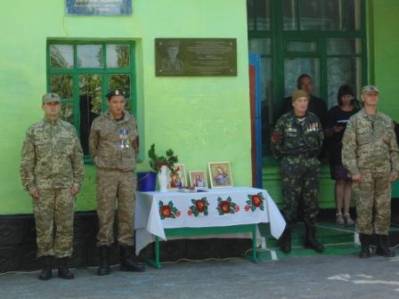 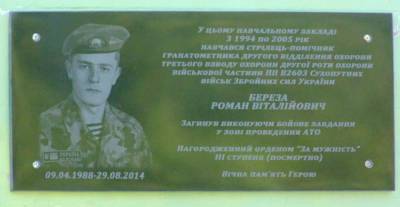 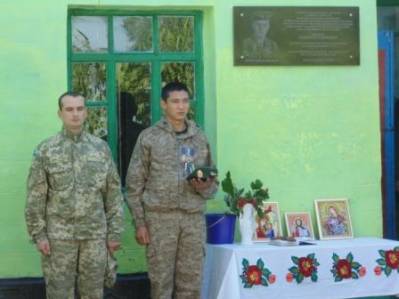 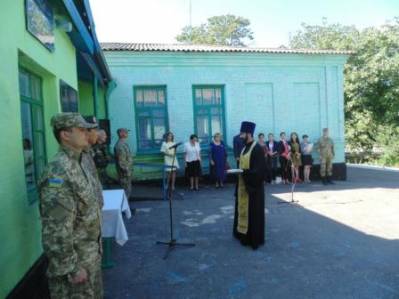 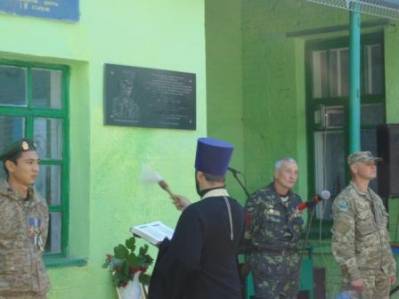 Освячення меморіальної дошки ієреєм Іоанном Шепідою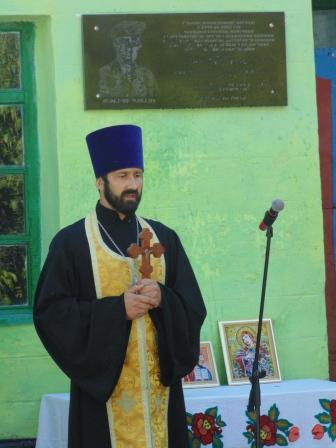 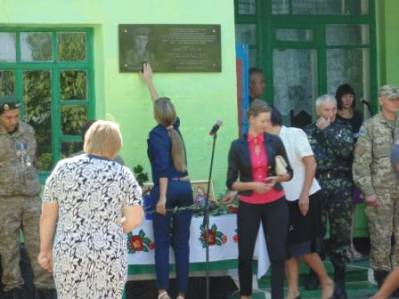 Покладання квітів до меморіальної дошки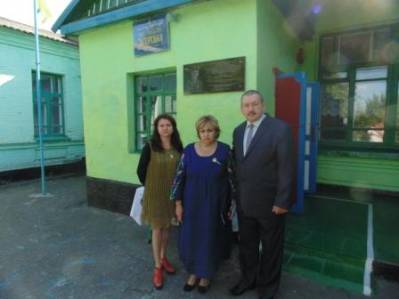 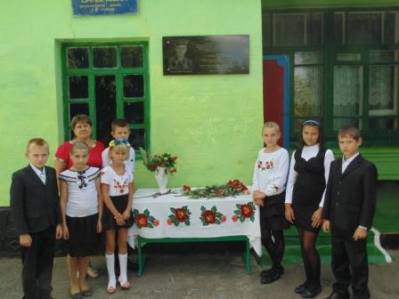 Учням школи є з кого брати приклад